«Извещение о предоставлении земельных участковАдминистрация Новоалександровского городского округа Ставропольского края, в соответствии со статьями 39.6, 39.18 Земельного кодекса Российской Федерации, на основании поступивших заявлений, сообщает о возможности предоставления в аренду земельных участков, государственная собственность на которые не разграничена: 1) с кадастровым номером 26:04:000000:5935, адрес: Российская Федерация, Ставропольский край, р-н Новоалександровский, п.Краснозоринский, в границах муниципального образования Краснозоринского сельсовета Новоалександровского района Ставропольского края, в границах ЗАО «Красная Заря», категория земель: земли сельскохозяйственного назначения, площадь: 325515 кв.метров, разрешенное использование: для сельскохозяйственного производства, для осуществления деятельности крестьянского (фермерского) хозяйства;2) адрес: Российская Федерация, Ставропольский край, Новоалександровский городской округ, станица Расшеватская, улица Пролетарская, б/н, категория земель: земли населенных пунктов, в кадастровом квартале 26:04:020309, площадь: 3000 кв.метров, разрешенное использование: для ведения личного подсобного хозяйства (схема расположения земельного участка прилагается к извещению (приложение №1);3) адрес: Российская Федерация, Ставропольский край, Новоалександровский городской округ, 500 метров северо-западнее хутора Мокрая Балка, категория земель: земли сельскохозяйственного назначения, в кадастровом квартале 26:04:090309:ЗУ1, площадь: 14451 кв.метров, разрешенное использования: сельскохозяйственное использование (схема расположения земельного участка прилагается к извещению (приложение №2);4) с кадастровым номером 26:04:020416:110, адрес: Российская Федерация, Ставропольский край, Новоалександровский городской округ, станица Расшеватская, улица Карла Маркса, 46/1, категория земель: земли населенных пунктов, площадь: 1500 кв.метров, разрешенное использование: для ведения личного подсобного хозяйства.Крестьянские (фермерские) хозяйства, граждане, заинтересованные в предоставлении вышеуказанных земельных участков для указанных целей, имеют право в течение 30 (тридцати) дней со дня опубликования настоящего извещения подавать заявления о намерении участвовать в аукционе на право заключения договора аренды на вышеуказанные земельные участки. Прием заявлений осуществляется по адресу: 356000, РФ, Ставропольский край, Новоалександровский район, г.Новоалександровск, ул.Гагарина, 315, администрация Новоалександровского городского округа Ставропольского края, кабинет №15, во вторник, четверг с 08:00 час. до 12:00 час., среда с 08:00 час. до 17:00 час. с перерывом на обед с 12:00 час. до 13:00 час., телефон: (86544) 6-22-46.        Способ подачи заявления в администрацию Новоалександровского городского округа Ставропольского края: личное обращение, посредством почтовой связи на бумажном носителе, либо в форме электронного документа на адрес электронной почты anmrsk@bk.ru в соответствии с форматами заявлений, утвержденными Приказом Министерства экономического развития Российской Федерации от 14.01.2015 №7.         Дата начала приема заявлений 31 августа 2020г.        Дата окончания приема заявлений 30 сентября 2020г.»    Приложение № 1 к Извещению о предоставлении земельных участков	Приложение № 2 к Извещению о предоставлении земельных участковРоссийская Федерация, Ставропольский край, Новоалександровский городской округ, 500 метров северо-западнее х.Мокрая БалкаСхема расположения земельного участка или земельных участков на кадастровом плане территорииСхема расположения земельного участка или земельных участков на кадастровом плане территорииСхема расположения земельного участка или земельных участков на кадастровом плане территорииУсловный номер земельного участка :ЗУ1Условный номер земельного участка :ЗУ1Условный номер земельного участка :ЗУ1Площадь земельного участка 3000 м2Площадь земельного участка 3000 м2Площадь земельного участка 3000 м2Система координат МСК-26 от СК-95, зона 1Система координат МСК-26 от СК-95, зона 1Система координат МСК-26 от СК-95, зона 1Обозначение характерных точек границКоординаты, мКоординаты, мОбозначение характерных точек границXY1231537924.421243721.632537834.721243706.763537840.381243674.254537930.071243689.12Схема расположения земельного участка или земельных участков на кадастровом плане территорииСхема расположения земельного участка или земельных участков на кадастровом плане территорииСхема расположения земельного участка или земельных участков на кадастровом плане территорииУсловный номер земельного участка 26:04:090309:ЗУ1Условный номер земельного участка 26:04:090309:ЗУ1Условный номер земельного участка 26:04:090309:ЗУ1Площадь земельного участка 14451 м2Площадь земельного участка 14451 м2Площадь земельного участка 14451 м2Система координат МСК-26 от СК-95, зона 1Система координат МСК-26 от СК-95, зона 1Система координат МСК-26 от СК-95, зона 1Обозначение характерных точек границКоординаты, мКоординаты, мОбозначение характерных точек границXY1231526917.021269633.272526910.201269634.843526906.321269618.484526836.071269635.135526836.501269417.116526906.481269430.167526906.171269587.578526904.021269609.429526904.421269609.4210526904.421269609.8211526904.021269609.82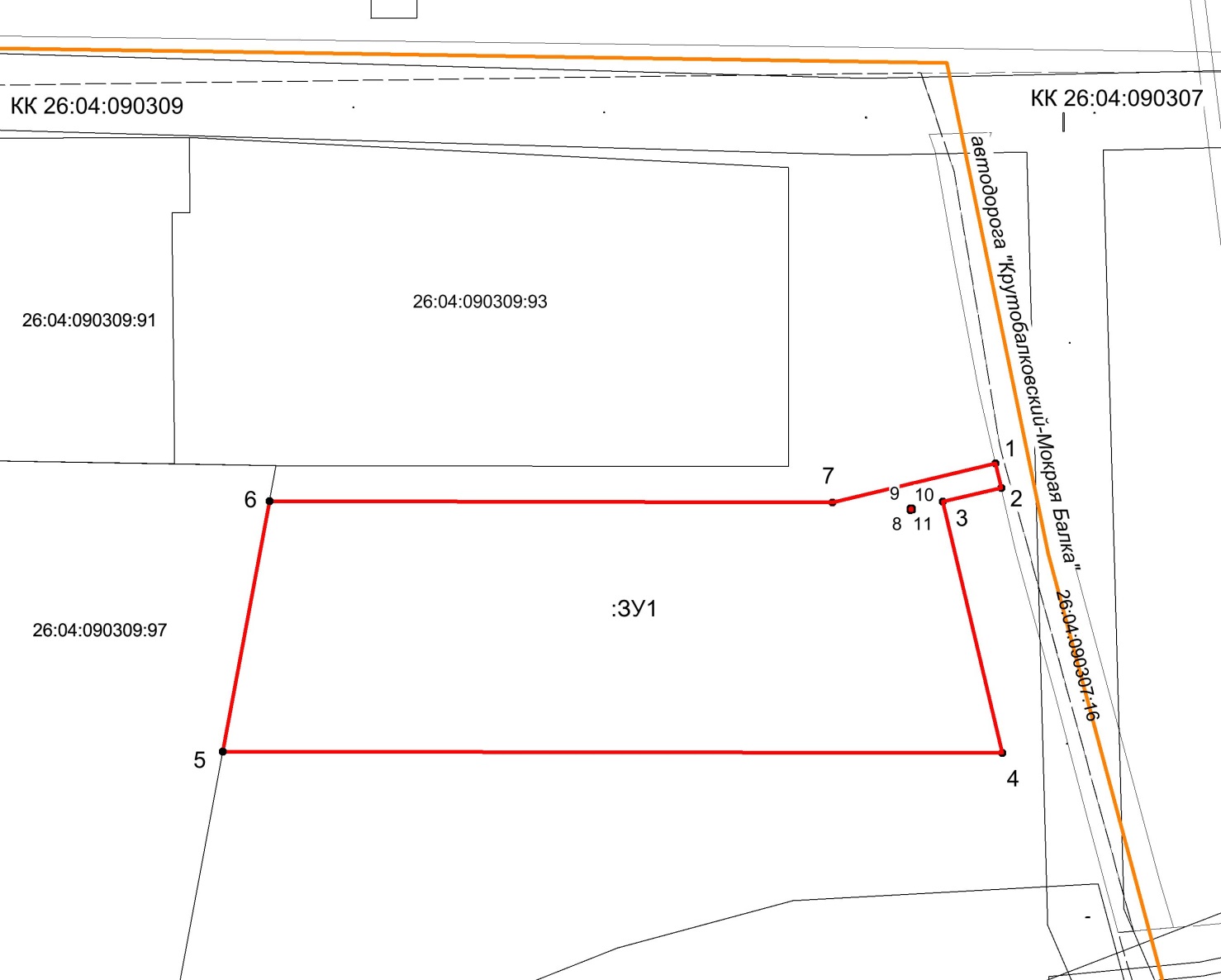 Масштаб 1:2000Масштаб 1:2000Масштаб 1:2000